vالإدارة العامة للتعليم بمنطقة مدرســـــــــــــــة           الثانوية 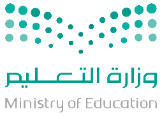 توزيع منهج مادةاللغة العربية 2-1الكفايات اللغويةللصفالمسار العامالفصل الدراسي الثاني للعام الدراسي 1445 هــــــالأسبوعالأسبوعالأسبوعالأسبوعالأسبوعالأسبوعالأسبوعالأسبوعالأسبوعالأسبوعالأسبوعالأسبوعالأسبوعالأسبوع12-5الكفاية النحوية: التوابعالكفاية النحوية: التوابع19-5النداء النداء 26-526-5إجازة مطولةإجازة مطولة4-64-6الألف المتطرفة الألف المتطرفة 13-5نشاطات تمهيدية، اختبار قبلينشاطات تمهيدية، اختبار قبلي20-5الاستثناءالاستثناء27-527-5نشاطات التعلمنشاطات التعلم5-65-6اختبار بنائياختبار بنائي14-5التوابعالتوابع21-5العددالعدد28-528-5نشاطات الغلق والتلخيصنشاطات الغلق والتلخيص6-66-6الحذف والزيادةالحذف والزيادة15-5نشاطات التعلم نشاطات التعلم 22-5اختبار بنائياختبار بنائي29-529-5اختبار بعدياختبار بعدي7-67-6الوصل والفصلالوصل والفصل16-5اختبار بنائياختبار بنائي23-5نشاطات التعلمنشاطات التعلم1-61-6الكفاية الإملائية: اختبارالكفاية الإملائية: اختبار8-68-6اختبار بنائياختبار بنائيالأسبوعالأسبوعالأسبوعالأسبوعالأسبوعالأسبوعالأسبوعالأسبوعالأسبوعالأسبوعالأسبوعالأسبوعالأسبوعالأسبوع11-6نشاطات الغلق والتلخيصنشاطات الغلق والتلخيص18-6نشاطات التعلمنشاطات التعلم2-72-7كفاية الاتصال الكتابيكفاية الاتصال الكتابي9-79-7نشاطات التعلمنشاطات التعلم12-6كفاية قرائية: نشاطات تمهيديةكفاية قرائية: نشاطات تمهيدية19-6نشاطات التعلمنشاطات التعلم3-73-7النشاطات التمهيديةالنشاطات التمهيدية10-710-7نشاطات التعلمنشاطات التعلم13-6نشاطات تمهيدية، اختبارنشاطات تمهيدية، اختبار20-6نشاطات الغلق والتلخيص نشاطات الغلق والتلخيص 4-74-7النشاطات التمهيديةالنشاطات التمهيدية11-711-7اختبار بنائياختبار بنائي14-6عناصر الفعل القرائيعناصر الفعل القرائي21-6نشاطات الغلق والتلخيص نشاطات الغلق والتلخيص 5-75-7الوصف العلميالوصف العلمي12-712-7البرهنة والاستدلالالبرهنة والاستدلال15-6نشاطات التعلم نشاطات التعلم 22-6اختبار بعدياختبار بعدي6-76-7الوصف العلميالوصف العلمي13-713-7نشاطات التعلمنشاطات التعلمالأسبوعالأسبوعالأسبوعالأسبوعالأسبوعالأسبوعالأسبوعالأسبوعالأسبوعالأسبوع16-7إجازة مطولةإجازة مطولة23-7أنشطة الغلق والتلخيصأنشطة الغلق والتلخيص1-81-8التواصل الإقناعيالتواصل الإقناعي8-88-8الاختبارات النهائيةالاختبارات النهائية17-7نشاطات التعلمنشاطات التعلم24-7اختبار قبلي اختبار قبلي 2-82-8نشاطات الغلق والتلخيص نشاطات الغلق والتلخيص 9-89-8--18-7نشاطات التعلمنشاطات التعلم25-7التواصل الإقناعي التواصل الإقناعي 3-83-8نشاطات الغلق والتلخيصنشاطات الغلق والتلخيص10-810-8--19-7اختبار بنائي اختبار بنائي 26-7التواصل الإقناعيالتواصل الإقناعي4-84-8اختبار بعدي اختبار بعدي 11-811-8--20-7أنشطة الغلق والتلخيصأنشطة الغلق والتلخيص27-7نشاطات التعلم نشاطات التعلم 5-85-8مراجعة عامة مراجعة عامة 12-812-8إجازة يوم التأسيسإجازة يوم التأسيسمعلـــــــــــــــــــــــــــــــــم المـــــــــــــــــــــــــــــــــادةالمشرف التربويمدير المدرسة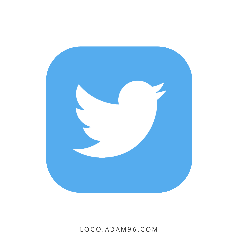 نسأل الله لكم التوفيق  | المعلم مرزوق الضحوي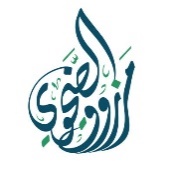 @marzookdahawi